John A. Crookshank Elementary School School Advisory CouncilSeptember 27, 20184:00-5:00 pmAgenda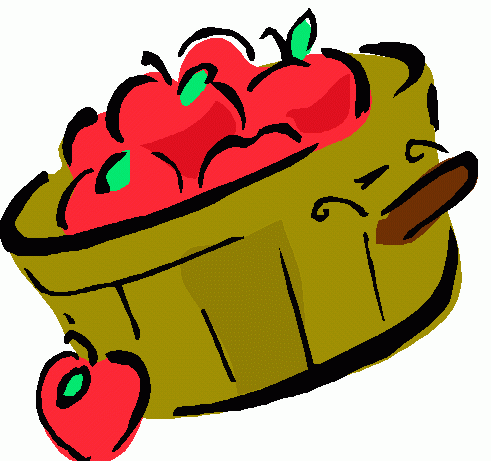 Welcome and IntroductionsReview of August’s MinutesTreasurer’s ReportPrincipal’s ReportTitle 1New BusinessOther Business Next SAC Meeting Date